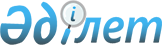 О внесении изменений в приказ Министра здравоохранения и социального развития Республики Казахстан от 28 декабря 2015 года № 1043 "Об утверждении Реестра должностей гражданских служащих в некоторых сферах системы здравоохранения"Приказ Министра здравоохранения и социального развития Республики Казахстан от 25 августа 2016 года № 744. Зарегистрирован в Министерстве юстиции Республики Казахстан 27 сентября 2016 года № 14259.
      В соответствии с пунктом 5 статьи 139 Трудового кодекса Республики Казахстан от 23 ноября 2015 года ПРИКАЗЫВАЮ:
      1. Внести в приказ Министра здравоохранения и социального развития Республики Казахстан от 28 декабря 2015 года № 1043 "Об утверждении Реестра должностей гражданских служащих в некоторых сферах системы здравоохранения" (зарегистрированный в Реестре государственной регистрации нормативных правовых актов за № 12742, опубликованный в информационно-правовой системе "Әділет" 8 января 2016 года) следующие изменения:
      в Реестре должностей гражданских служащих в некоторых сферах системы здравоохранения, утвержденном указанным приказом:
      в БЛОКе B - Основной персонал:
      в разделе "Здравоохранение": 
      строку:
      "
      "
      изложить в следующей редакции:
      "
      ";
      строку:
      "
      "
      изложить в следующей редакции:
      "
      ";
      в разделе "Образование":
      строку:
      "
      ";
      изложить в следующей редакции:
      "
      ";
      строку:
      "
      ";
      изложить в следующей редакции:
      "
      ";
      в БЛОКе С - Административный персонал:
      строку:
      "
      ";
      изложить в следующей редакции:
      "
      ".
      2. Департаменту финансов Министерства здравоохранения и социального развития Республики Казахстан в установленном законодательством порядке обеспечить:
      1) государственную регистрацию настоящего приказа в Министерстве юстиции Республики Казахстан;
      2) в течение пяти рабочих дней со дня получения зарегистрированного настоящего приказа направление в одном экземпляре его копии в печатном и электронном виде на государственном и русском языках в Республиканское государственное предприятие на праве хозяйственного ведения "Республиканский центр правовой информации" для включения в Эталонный контрольный банк нормативных правовых актов Республики Казахстан;
      3) в течение десяти календарных дней после государственной регистрации настоящего приказа направление его на официальное опубликование в периодических печатных изданиях и в информационно-правовой системе "Әдiлет";
      4) размещение настоящего приказа на интернет-ресурсе Министерства здравоохранения и социального развития Республики Казахстан;
      5) в течение десяти рабочих дней после государственной регистрации настоящего приказа в Министерстве юстиции Республики Казахстан представление в Департамент юридической службы Министерства здравоохранения и социального развития Республики Казахстан сведений об исполнении мероприятий, предусмотренных подпунктами 1), 2) и 3) настоящего пункта.
      3. Контроль за исполнением настоящего приказа возложить на ответственного секретаря Министерства здравоохранения и социального развития Республики Казахстан Курмангалиеву А.Д.
      4. Настоящий приказ вводится в действие по истечении десяти календарных дней после дня его первого официального опубликования.
					© 2012. РГП на ПХВ «Институт законодательства и правовой информации Республики Казахстан» Министерства юстиции Республики Казахстан
				
В3
4
Специалисты высшего уровня квалификации без категории: медицинская (ий) сестра (брат), провизор (фармацевт), специалист-эксперт в здравоохранении, специалист лаборатории, специалист общественного здравоохранения (эпидемиолог, статистик, методист), инженер-медицинский физик, инженер по обслуживанию лучевого оборудования, инженер-радиохимик, специалист-психолог
В3
4
Специалисты высшего уровня квалификации без категории: медицинская (ий) сестра (брат), провизор (фармацевт), специалист-эксперт в здравоохранении, специалист лаборатории, специалист общественного здравоохранения (эпидемиолог, статистик, методист), инженер-медицинский физик, инженер по обслуживанию лучевого оборудования, инженер-радиохимик, специалист по воинскому учету и бронированию
В4
4
Специалисты среднего уровня квалификации без категории: фельдшер, акушер (ка), лаборант (медицинский), медицинская (ий) сестра (брат), зубной врач (дантист), зубной техник (лаборант зубопротезного отделения, кабинета), помощник врача-стоматолога (ассистент стоматолога), рентгенолаборант, фармацевт, гигиенист стоматологический, оптик и оптикометрист, медицинский регистратор, инструктор по лечебной физкультуре, техник-дозиметрист, диетическая сестра, инструктор-дезинфектор
В4
4
Специалисты среднего уровня квалификации без категории: фельдшер, акушер (ка), лаборант (медицинский), медицинская (ий) сестра (брат), зубной врач (дантист), зубной техник (лаборант зубопротезного отделения, кабинета), помощник врача-стоматолога (ассистент стоматолога), рентгенолаборант, фармацевт, гигиенист стоматологический, оптик и оптикометрист, медицинский регистратор, инструктор по лечебной физкультуре, техник-дозиметрист, диетическая сестра, инструктор-дезинфектор, специалист по воинскому учету и бронированию
В3
1
Специалисты высшего уровня квалификации высшей категории: воспитатель, логопед, специалист психолог, дефектолог
В3
2
Специалисты высшего уровня квалификации первой категории: воспитатель, логопед, специалист психолог, дефектолог
В3
3
Специалисты высшего уровня квалификации второй категории: воспитатель, логопед, специалист психолог, дефектолог
В3
1
Специалисты высшего уровня квалификации высшей категории: воспитатель, логопед, специалист психолог, дефектолог, лаборант
В3
2
Специалисты высшего уровня квалификации первой категории: воспитатель, логопед, специалист психолог, дефектолог, лаборант
В3
3
Специалисты высшего уровня квалификации второй категории: воспитатель, логопед, специалист психолог, дефектолог, лаборант
В3
4
Специалисты высшего уровня квалификации без категории: воспитатель, логопед, специалист психолог, дефектолог, лаборант
В4
1
Специалисты среднего уровня квалификации высшей категории: учителя всех специальностей, воспитатель, инструктор по лечебной физкультуре
В4
2
Специалисты среднего уровня квалификации первой категории: учителя всех специальностей, воспитатель, инструктор по лечебной физкультуре
В4
3
Специалисты среднего уровня квалификации второй категории: учителя всех специальностей, воспитатель, инструктор по лечебной физкультуре
В4
4
Специалисты среднего уровня квалификации без категории: учителя всех специальностей, воспитатель, инструктор по лечебной физкультуре
В4
1
Специалисты среднего уровня квалификации высшей категории: учителя всех специальностей, воспитатель, инструктор по лечебной физкультуре, лаборант
В4
2
Специалисты среднего уровня квалификации первой категории: учителя всех специальностей, воспитатель, инструктор по лечебной физкультуре, лаборант
В4
3
Специалисты среднего уровня квалификации второй категории: учителя всех специальностей, воспитатель, инструктор по лечебной физкультуре, лаборант
В4
4
Специалисты среднего уровня квалификации без категории: учителя всех специальностей, воспитатель, инструктор по лечебной физкультуре, лаборант
С3
Специалисты среднего уровня квалификации: бухгалтер, специалист по воинскому учету и бронированию, инженеры всех специальностей, менеджер, экономист, юрисконсульт, инструктор, инспектор, мастер, методист, механик, переводчик, архивист, библиотекарь, биохимик, статистик, программист (ИT-специалист, системный администратор), энергетик, техник всех наименований, технолог, музыкальный руководитель
Руководитель структурного подразделения, занятого административно-хозяйственным обслуживанием государственного учреждения и казенного предприятия: бюро, гаража, делопроизводством, камеры хранения, канцелярии, котельной, общежития, прачечной, склада, хозяйства, части, молочной кухни
С3
Специалисты среднего уровня квалификации: бухгалтер, инженеры всех специальностей, менеджер, экономист, юрисконсульт, инструктор, инспектор, мастер, методист, механик, переводчик, архивист, библиотекарь, биохимик, статистик, программист (ИT-специалист, системный администратор), энергетик, техник всех наименований, технолог, музыкальный руководитель
Руководитель структурного подразделения, занятого административно-хозяйственным обслуживанием государственного учреждения и казенного предприятия: бюро, гаража, делопроизводством, камеры хранения, канцелярии, котельной, общежития, прачечной, склада, хозяйства, части, молочной кухни
Министр здравоохранения
и социального развития
Республики Казахстан
Т. Дуйсенова